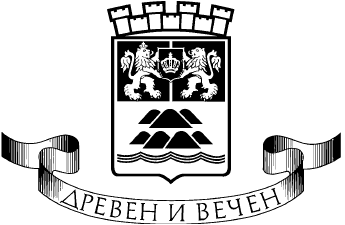 ОБЩИНА ПЛОВДИВ – РАЙОН  „СЕВЕРЕН”гр. Пловдив, бул. „Цар Борис III Обединител” № 22А,тел: (032) 901160, факс: (032) 901161На основание Глава ІХ, Раздел ІІ, Раздел ІІІ от НРПУРОИ, РАЙОН „СЕВЕРЕН” – ОБЩИНА ПЛОВДИВОБЯВЯВА Търг с явно наддаване за отдаване под наем на обекти:ОБЩИНА ПЛОВДИВ – РАЙОН  „СЕВЕРЕН”гр. Пловдив, бул. „Цар Борис III Обединител” № 22А,тел: (032) 901160, факс: (032) 901161На основание Глава ІХ, Раздел ІІ, Раздел ІІІ от НРПУРОИ, РАЙОН „СЕВЕРЕН” – ОБЩИНА ПЛОВДИВОБЯВЯВА Търг с явно наддаване за отдаване под наем на обекти:ОБЩИНА ПЛОВДИВ – РАЙОН  „СЕВЕРЕН”гр. Пловдив, бул. „Цар Борис III Обединител” № 22А,тел: (032) 901160, факс: (032) 901161На основание Глава ІХ, Раздел ІІ, Раздел ІІІ от НРПУРОИ, РАЙОН „СЕВЕРЕН” – ОБЩИНА ПЛОВДИВОБЯВЯВА Търг с явно наддаване за отдаване под наем на обекти:ОБЩИНА ПЛОВДИВ – РАЙОН  „СЕВЕРЕН”гр. Пловдив, бул. „Цар Борис III Обединител” № 22А,тел: (032) 901160, факс: (032) 901161На основание Глава ІХ, Раздел ІІ, Раздел ІІІ от НРПУРОИ, РАЙОН „СЕВЕРЕН” – ОБЩИНА ПЛОВДИВОБЯВЯВА Търг с явно наддаване за отдаване под наем на обекти:ОБЕКТНачален минимален размер такса без ДДССтъпка на наддаванеДепозитна вноскаОбект:  за отдаване под наем за срок от 10 (десет) години на самостоятелен обект в сграда – частна общинска собственост, с идентификатор 56784.506.1070.1.19,ул. „Победа” №2, вх.А, ет.1, гр. Пловдив с площ 119.54 кв. м., включен в Годишната програма приета с Решение на общински съвет № 5, взето с Протокол № 1 от 22.01.2019 г. под № 19 от раздел ІІ.1.2.5, нежилищни имоти, предоставени за управление на район „Северен” на Общински Съвет –Пловдив- за складова дейност.обект  с обща площ 119.54 кв. м. -  251.03 лв. 10% от началната цена252 лв. с ДДС1. Внасяне на депозит и закупуване на тръжна документация: 1.1. Таксата за тръжните книжа е 200 лева с ДДС и се закупуват от касата на Район „Северен”, бул. „Цар Борис III Обединител” № 22А, стая № 6, до 16.00 ч. на 07.06.2019 г.1.2. Депозит за участие – се внася до 16.00 ч. на 07.06.2019 г.Подаването на документите става в деловодството на района, стая № 2 от 8.30 ч. до 16.00 ч. на 07.06.2019 г.2. Провеждане на търга: Търгът ще се проведе на 10.06.2019 г. от 10.00 ч. в заседателната зала (стая № 22) на Район „Северен”, бул. „Цар Борис III Обединител” № 22А.3. Срок на разрешението за ползване: от 10 години от датата на издаването. 1. Внасяне на депозит и закупуване на тръжна документация: 1.1. Таксата за тръжните книжа е 200 лева с ДДС и се закупуват от касата на Район „Северен”, бул. „Цар Борис III Обединител” № 22А, стая № 6, до 16.00 ч. на 07.06.2019 г.1.2. Депозит за участие – се внася до 16.00 ч. на 07.06.2019 г.Подаването на документите става в деловодството на района, стая № 2 от 8.30 ч. до 16.00 ч. на 07.06.2019 г.2. Провеждане на търга: Търгът ще се проведе на 10.06.2019 г. от 10.00 ч. в заседателната зала (стая № 22) на Район „Северен”, бул. „Цар Борис III Обединител” № 22А.3. Срок на разрешението за ползване: от 10 години от датата на издаването. 1. Внасяне на депозит и закупуване на тръжна документация: 1.1. Таксата за тръжните книжа е 200 лева с ДДС и се закупуват от касата на Район „Северен”, бул. „Цар Борис III Обединител” № 22А, стая № 6, до 16.00 ч. на 07.06.2019 г.1.2. Депозит за участие – се внася до 16.00 ч. на 07.06.2019 г.Подаването на документите става в деловодството на района, стая № 2 от 8.30 ч. до 16.00 ч. на 07.06.2019 г.2. Провеждане на търга: Търгът ще се проведе на 10.06.2019 г. от 10.00 ч. в заседателната зала (стая № 22) на Район „Северен”, бул. „Цар Борис III Обединител” № 22А.3. Срок на разрешението за ползване: от 10 години от датата на издаването. 1. Внасяне на депозит и закупуване на тръжна документация: 1.1. Таксата за тръжните книжа е 200 лева с ДДС и се закупуват от касата на Район „Северен”, бул. „Цар Борис III Обединител” № 22А, стая № 6, до 16.00 ч. на 07.06.2019 г.1.2. Депозит за участие – се внася до 16.00 ч. на 07.06.2019 г.Подаването на документите става в деловодството на района, стая № 2 от 8.30 ч. до 16.00 ч. на 07.06.2019 г.2. Провеждане на търга: Търгът ще се проведе на 10.06.2019 г. от 10.00 ч. в заседателната зала (стая № 22) на Район „Северен”, бул. „Цар Борис III Обединител” № 22А.3. Срок на разрешението за ползване: от 10 години от датата на издаването. 